Zabawy wspierające mowę: https://www.mimowa.pl/wspieranie-mowyGra ,,Moje emocje": https://wordwall.net/pl/resource/1031460/moje-emocje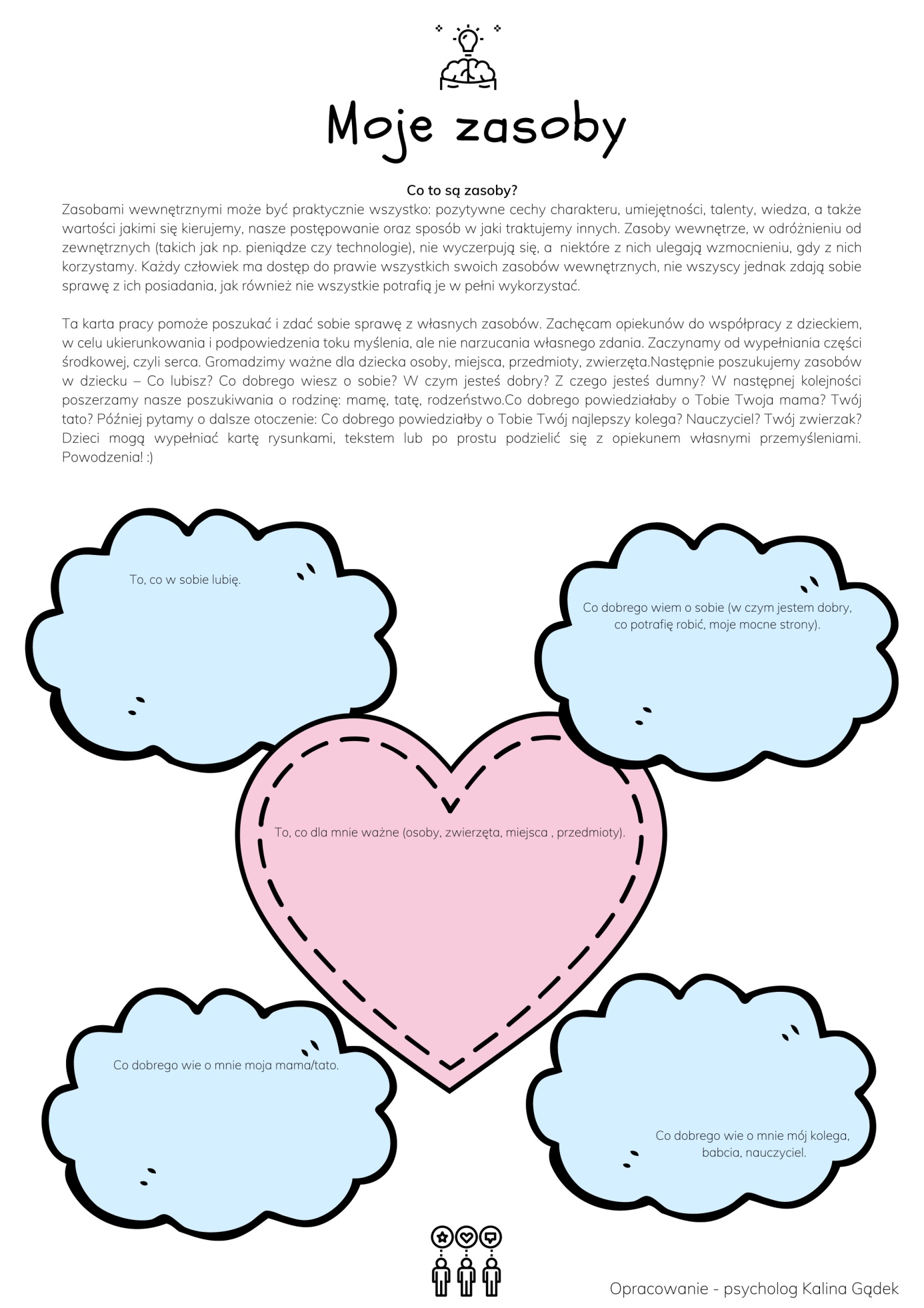 3-latki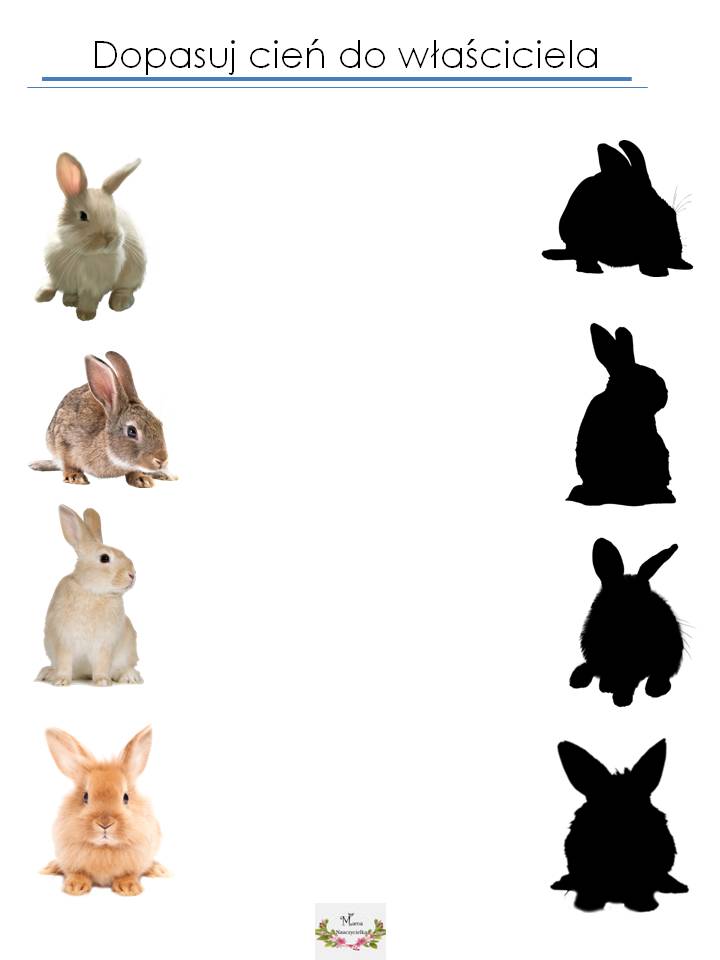 4 - latki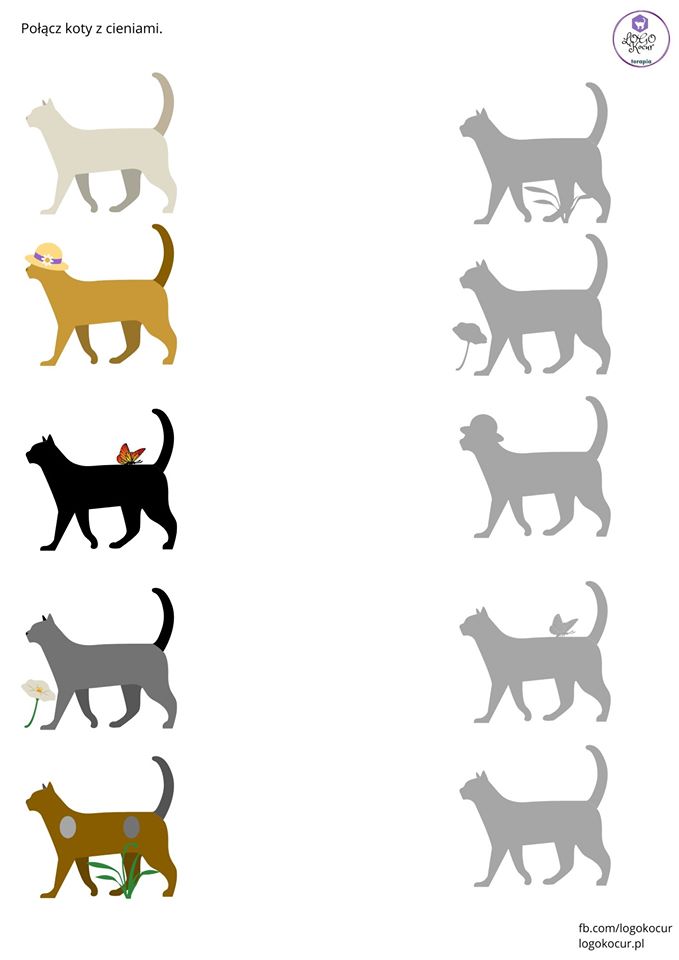 5 – latki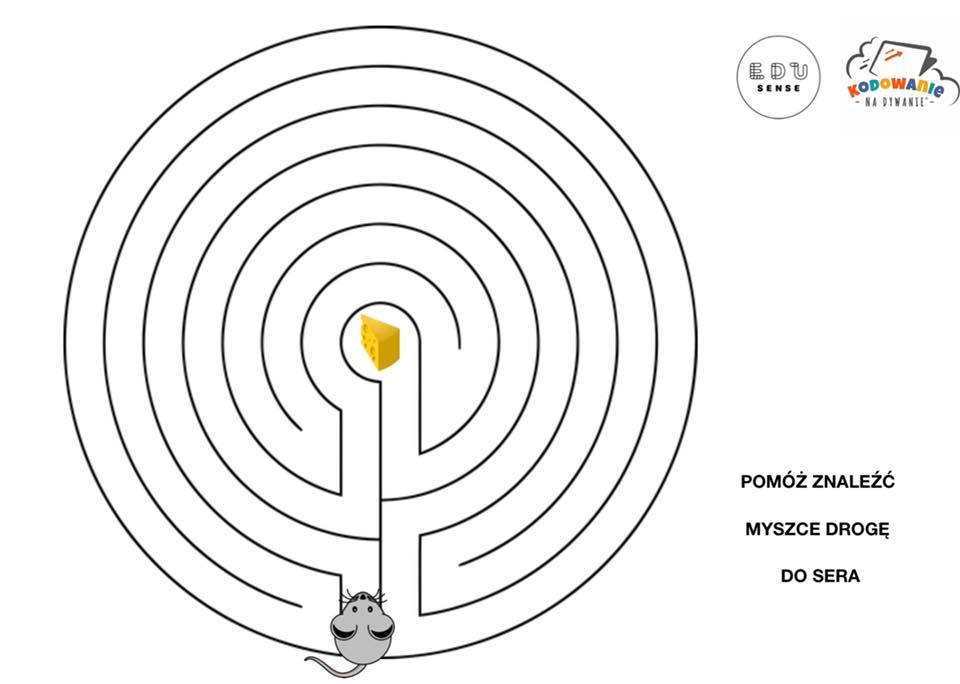 6 – latki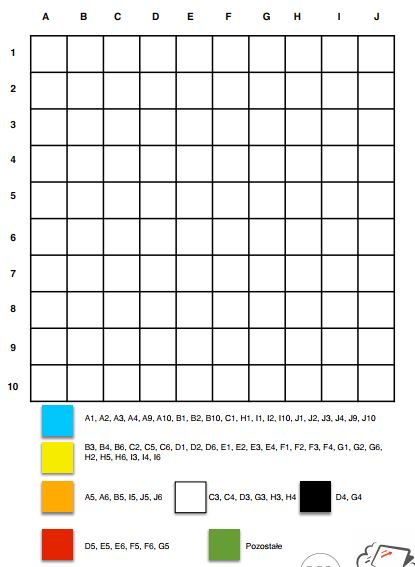 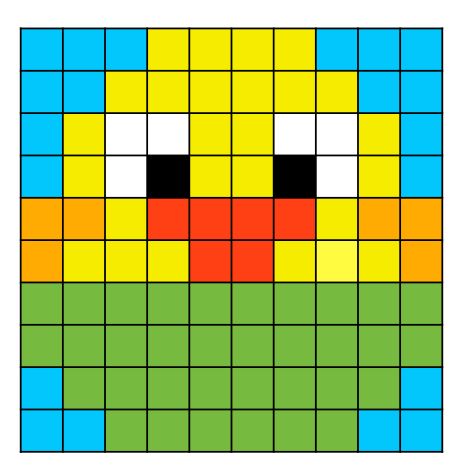 